ИНФОРМАЦИЯ ДЛЯ ГРАЖДАНО ПРОДЛЕНИИ ДО 29 ИЮНЯ 2024 ГОДА РАБОТЫ ПО ПРИЕМУ ЗАЯВЛЕНИЙ ОТ КАНДИДАТОВ ДЛЯ ПОСТУПЛЕНИЯ В ВУЗЫ МИНИСТЕРСТВА ОБОРОНЫ РОССИЙСКОЙ ФЕДЕРАЦИИ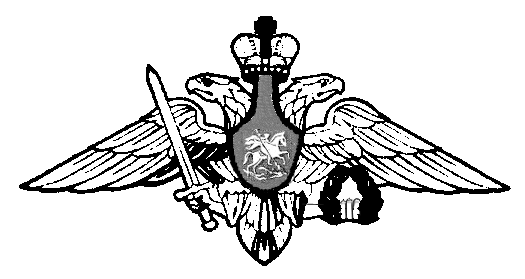 МИНИСТЕРСТВО ОБОРОНЫ РОССИЙСКОЙ ФЕДЕРАЦИИПОЛУЧЕНИЕ ВОЕННОЙ ПРОФЕССИИ
В ВУЗАХ МИНИСТЕРСТВА ОБОРОНЫ РОССИЙСКОЙ ФЕДЕРАЦИИ Перечень военных образовательных организаций высшего образования Министерства обороны Российской Федерации1. Московское высшее общевойсковое командное училище https://mvoku.mil.ru2.  Казанское высшее танковое командное училище https://kvtkku.mil.ru3. Новосибирское высшее военное командное училище https://nvvku.mil.ru4. Дальневосточное высшее общевойсковое командное училище (г. Благовещенск) https://dvoku.mil.ru5. Рязанское высшее воздушно-десантное командное училище https://rvvdku.mil.ru6. Тюменское высшее военно-инженерное командное училище https://tvviku.mil.ru7. Михайловская военная артиллерийская академия (г. Санкт-Петербург) https://mvaa.mil.ru8. Военная академия войсковой противовоздушной обороны ВС РФ (г. Смоленск) https://vavpvo.mil.ru9. Военная академия радиационной, химической и биологической защиты (г. Кострома) https://varhbz.mil.ru10. ВУНЦ ВВС «Военно-воздушная академия» (г. Воронеж) https://vva.mil.ru11. ВУНЦ ВВС «Военно-воздушная академия» (филиал г. Челябинск) http://chelyabinsk-vva.mil.ru12. ВУНЦ ВВС «Военно-воздушная академия» (филиал г. Сызрань) http://syzran.vva.mil.ru/13.  Краснодарское высшее военное авиационное училище летчиков http://kvvaul.mil.ru14. Военно-космическая академия (г. Санкт-Петербург) http://vka.mil.ru15. Военная академия воздушно-космической обороны (г. Тверь) http://vavko.mil.ru16. Ярославское высшее военное училище противовоздушной обороны http://yavvupvo.mil.ru17. ВУНЦ ВМФ «Военно-морская академия». Военный институт (военно-морской) (г. Санкт-Петербург) http://vma.mil.ru18. ВУНЦ ВМФ «Военно-морская академия». Военный институт (военно-морской политехнический) (г. Санкт-Петербург) http://vma.mil.ru19. ВУНЦ ВМФ «Военно-морская академия» (филиал г. Калининград) http://vma.mil.ru20. Тихоокеанское высшее военно-морское училище (г. Владивосток) http://tovvmu.mil.ru21. Черноморское высшее военно-морское училище (г. Севастополь) http://chvvmu.mil.ru22. Военная академия Ракетных войск стратегического назначения (г. Балашиха) http://varvsn.mil.ru23. Военная академия Ракетных войск стратегического назначения (филиал г. Серпухов) http://serpukhov-varvsn.mil.ru24. Военная академия связи (г. Санкт-Петербург) http://vas.mil.ru25. Краснодарское высшее военное училище http://kvvu.mil.ru26. Военный университет радиоэлектроники (г. Череповец) http://vure.mil.ru27. Военный университет (г. Москва) http://vumo.mil.ru28. Военная академия материально-технического обеспечения (г. Санкт-Петербург) http://viit.vamto.mil.ru29. Военная академия МТО. Военный институт (Железнодорожных войск и военных сообщений) (г. Санкт-Петербург) http://jdv.vamto.mil.ru30. Военная академия МТО. Военный институт (инженерно-технический) (г. Санкт-Петербург) http://viit.vamto.mil.ru/31. Военная академия МТО (филиал) (г. Вольск) http://volsk.vamto.mil.ru32. Военная академия МТО (филиал) (г. Пенза) http://penza.vamto.mil.ru33. Военная академия МТО (филиал) (г. Омск) http://omsk.vamto.mil.ru34. Военно-медицинская академия (г. Санкт-Петербург) http://vmeda.mil.ru35. Военный институт физической культуры. (г. Санкт-Петербург) http://vifk.mil.ru36. Донецкое высшее общевойсковое командное училище (г. Донецк) 
https://vk.com/donvoku_com37.  «Саратовское высшее артиллерийское командное ордена Кутузова училище» (г. Саратов) https://svaky.ru/38. Военно-инженерная академия (пос. Нахабино, Московская обл.)Перечень военных образовательных организаций высшего образования и военных профессиональных образовательных организаций Министерства обороны Российской Федерации, осуществляющих обучение по образовательным программам среднего профессионального образования.1. Дальневосточное высшее общевойсковое командное училище (г. Благовещенск) https://dvoku.mil.ru2. Рязанское высшее воздушно-десантное командное училище https://rvvdku.mil.ru3. Тюменское высшее военно-инженерное командное училище https://tvviku.mil.ru4. Михайловская военная артиллерийская академия (г. Санкт-Петербург) https://mvaa.mil.ru5. Военная академия войсковой противовоздушной обороны ВС РФ (г. Смоленск) https://vavpvo.mil.ru6. Военная академия радиационной, химической и биологической защиты (г. Кострома) https://varhbz.mil.ru7. Военно-космическая академия (г. Санкт-Петербург) http://vka.mil.ru8. ВУНЦ ВМФ «Военно-морская академия». Военный институт (военно-морской) (г. Санкт-Петербург) http://vma.mil.ru9. ВУНЦ ВМФ «Военно-морская академия». Военный институт (военно-морской политехнический) (г. Санкт-Петербург) http://vma.mil.ru10. ВУНЦ ВМФ «Военно-морская академия» (филиал г. Калининград) http://vma.mil.ru11. Тихоокеанское высшее военно-морское училище (г. Владивосток) http://tovvmu.mil.ru12. Черноморское высшее военно-морское училище (г. Севастополь) http://chvvmu.mil.ru13. Военная академия Ракетных войск стратегического назначения (филиал г. Серпухов) http://serpukhov-varvsn.mil.ru14. Военная академия связи (г. Санкт-Петербург) http://vas.mil.ru15. Краснодарское высшее военное училище http://kvvu.mil.ru16. Военный университет радиоэлектроники (г. Череповец) http://vure.mil.ru17. Военная академия материально-технического обеспечения (г. Санкт-Петербург) http://viit.vamto.mil.ru18. Военная академия МТО. Военный институт (Железнодорожных войск и военных сообщений) (г. Санкт-Петербург) http://jdv.vamto.mil.ru19. Военная академия МТО. Военный институт (инженерно-технический) (г. Санкт-Петербург) http://viit.vamto.mil.ru/20. Военная академия МТО (филиал) (г. Вольск) http://volsk.vamto.mil.ru21. Военная академия МТО (филиал) (г. Пенза) http://penza.vamto.mil.ru22. Военная академия МТО (филиал) (г. Омск) http://omsk.vamto.mil.ru23. Военно-медицинская академия (г. Санкт-Петербург) http://vmeda.mil.ru24. Военный институт физической культуры. (г. Санкт-Петербург) http://vifk.mil.ru25. 183 учебный центр (г. Ростов-на-Дону) http://183uc.mil.ru26. 161 школа техников (г. Знаменск) http://161sht.mil.ruПреимущества обучения в военно-учебных заведениях: Получение диплома государственного образца;Престижные специальности востребованные на рынке труда;Высококвалифицированный профессорско-преподавательский состав;Полное государственное обеспечение: бесплатное обучение, проживание, питание;Высокое денежное довольствие, оплачиваемый отпуск и проезд к месту проведения отпуска.Требования, предъявляемые к кандидатам в высшие военно-учебные заведения           В качестве кандидатов на поступление в ВУЗ на обучение курсантами по программам с полной военно-специальной подготовкой рассматриваются граждане, имеющие среднее общее образование, из числа:граждан в возрасте от 16 до 22 лет, не проходивших военную службу; граждан, прошедших военную службу, и военнослужащих, проходящих военную службу по призыву, - до достижения ими возраста 24 лет;военнослужащих, проходящих военную службу по контракту (кроме офицеров), поступающих в вузы на обучение по программам с полной военно-специальной подготовкой, - до достижения ими возраста 27 лет.          В качестве кандидатов на поступление в ВУЗ на обучение курсантами по программам со средней военно-специальной подготовкой рассматриваются граждане, имеющие среднее общее образование, до достижения ими возраста 30 лет.          Возраст определяется по состоянию на 1 августа года приема в ВУЗ.         Не могут рассматриваться в качестве кандидатов на поступление в ВУЗ граждане:имеющие гражданство (подданство) иностранного государства либо вид на жительство или иной документ, подтверждающий право на постоянное проживание гражданина на территории иностранного государства;в отношении которых вынесен обвинительный приговор и которым назначено наказание;в отношении которых ведется дознание либо предварительное следствие или уголовное дело в отношении которых передано в суд;имеющие неснятую или непогашенную судимость за совершенные преступления, отбывавшие наказание в виде лишения свободы, а также с гражданами, подвергнутыми административному наказанию за потребление наркотических средств или психотропных веществ без назначения врача либо новых потенциально опасных психоактивных веществ;лишенные на определенный срок, вступившим в законную силу решением суда, права занимать воинские должности в течение указанного срока.Порядок действий граждан при поступлении в высшие военно - учебные заведения и перечень необходимых документов   Начать необходимо с принципиального выбора высшего военно-учебного заведения и специальности, по которой кандидат желает обучаться (учитывая образовательные предметы и количество минимальных баллов ЕГЭ).           Предварительный отбор кандидатов из числа граждан, прошедших или не проходивших военную службу, проводится военными комиссариатами, суворовскими военными училищами, а из числа военнослужащих – воинскими частями.          Лица из числа граждан, прошедших или не проходивших военную службу, изъявившие желание поступить в военные ВУЗы, подают заявления в военный комиссариат по месту жительства (выпускники суворовских военных училищ подают заявления на имя начальника суворовского военного училища, в котором они обучаются) до 1 апреля (года поступления в ВУЗ) – продлили прием заявлений до 29.06.2024 года.         К заявлению прилагаются:ксерокопии свидетельства о рождении и документа, удостоверяющего личность и гражданство;автобиография;характеристика с места работы, учебы или службы;ксерокопия документа государственного образца о соответствующем уровне образования;три фотографии размером 4,5 х 6 см без головного убора;для обучающихся в образовательных организациях высшего или среднего профессионального образования - справка об обучении или о периоде обучения.          Для определения годности к обучению в ВУЗах кандидаты в военных комиссариатах по месту жительства проходят медицинское освидетельствование и профессиональный психологический отбор.          Представленные документы, а также карта медицинского освидетельствования и карта профессионального психологического отбора военным комиссариатом направляются в вузы до 20 мая года приема в ВУЗ (продлили до 29.06.2024 года).           В ВУЗе формируется личное дело кандидата, в котором хранятся поступившие документы.          Приемная комиссия ВУЗа рассматривает поступившие документы кандидатов на обучение, определяет соответствие отобранных кандидатов установленным требованиям и принимает решение об их допуске к прохождению профессионального отбора.          Решение приемной комиссии ВУЗа о допуске кандидатов к прохождению профессионального отбора направляется в военные комиссариаты (муниципальные) субъектов Российской Федерации по месту жительства кандидатов и лично кандидатам в срок не позднее одного дня со дня принятия решения приемной комиссией ВУЗа с указанием времени и места проведения профессионального отбора или причин отказа.          На основании решения приемной комиссии ВУЗа о допуске к прохождению профессионального отбора кандидаты из числа граждан, прошедших и не проходивших военную службу, направляются военными комиссариатами субъектов Российской Федерации в ВУЗы для прохождения профессионального отбора.          Профессиональный отбор кандидатов проводится ВУЗами в период с 1 по 30 июля.Информацию можно получить на официальном сайте Министерства Обороны https://mil.ru/index.htm в разделе «Образование» → «Высшее» и выбрать   интересующий Вас вуз Министерства обороны РФ.На странице каждого вуза Минобороны России можно ознакомиться с его историей. Правила приема в высшие военно-учебные заведения Министерства обороны Российской Федерации размещены в разделе «Образование» → «Поступающим».Минимальные количество баллов ЕГЭ, необходимое для поступления в ВУЗы МО РФ в 2024 году (сведения на сайте).В помощь Абитуриентам разработан справочник в разделе «Образование» → «Есть такая профессия - Родину защищать!» (на сайте) или обратиться в призывные пункты военных комиссариатов города Новокузнецка (по месту постановки на первичный воинский учет).По вопросам поступления обращаться в военный комиссариатЦентрального, Куйбышевского и Новокузнецкого районовг. Новокузнецк Кемеровской области-Кузбассаадрес г. Новокузнецк ул. Ермака, 20 Телефон для связи: 8 (3843) 73-98-83